HMÜHENDİSLİK, MİMARLIK ve TASARIM FAKÜLTESİ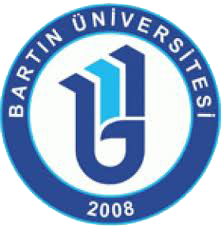 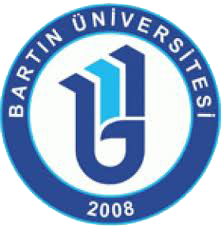 İŞYERİ EĞİTİMİ DOSYASIÖĞRENCİNİNAdı Soyadı	: ……………………………………………..Öğrenci No	: ……………………………………………..Kimlik No	: ……………………………………………..Bölümü	: ……………………………………………..Tel	: ……………………………………………..E-posta	: .………………………….…………………FİRMA BİLGİLERİFİRMA Adı: …..……..………………………………………………………..……………………...…….……………………………………………..……………………………………………….…………..…….Adresi	: …………..………………………………………………………………………………….………………………………………………..………………………………………………………..………..İşyeri Eğitimi Tarihi	: …./…./20... - …./.…/20...Tel	: ……………………………………………..E-mail	: ……………………………………………..Faks	: ..………………..………….………………Web	: …………………………………………….İŞYERİ EĞİTİMİ YETKİLİSİAdı Soyadı, Ünvanı	: ……………………………………………..Görevi	: ……………………………………………..Birimi	: ……………………………………………..…./…./20... İmza, Kaşe / MühürBÖLÜM DEĞERLENDİRME BİLGİLERİİŞYERİ EĞİTİMİ KOMİSYONU YAPILAN İŞYERİ EĞİTİMİNİ UYGUN BULMUŞTUR / BULMAMIŞTIR. İŞYERİ EĞİTİMİ KOMİSYONU YAPILAN İŞYERİ EĞİTİMİNİ UYGUN BULMUŞTUR / BULMAMIŞTIR. İŞYERİ EĞİTİMİ KOMİSYONU YAPILAN İŞYERİ EĞİTİMİNİ UYGUN BULMUŞTUR / BULMAMIŞTIR. İŞYERİ EĞİTİMİ KOMİSYONU YAPILAN İŞYERİ EĞİTİMİNİ UYGUN BULMUŞTUR / BULMAMIŞTIR. İŞYERİ EĞİTİMİ KOMİSYONU YAPILAN İŞYERİ EĞİTİMİNİ UYGUN BULMUŞTUR / BULMAMIŞTIR. İŞYERİ EĞİTİMİ KOMİSYONU YAPILAN İŞYERİ EĞİTİMİNİ UYGUN BULMUŞTUR / BULMAMIŞTIR. İmza……………Üyeİmza……………Üyeİmza……………Üyeİmza……………Başkanİmza……………Başkanİmza……………BaşkanHAFTALIK ÇALIŞMA ÇİZELGESİ…/…/20... - …/…/20… HAFTALIK ÇALIŞMA ÇİZELGESİ…/…/20... - …/…/20… HAFTALIK ÇALIŞMA ÇİZELGESİ…/…/20... - …/…/20… HAFTALIK ÇALIŞMA ÇİZELGESİ…/…/20... - …/…/20… HAFTALIK ÇALIŞMA ÇİZELGESİ…/…/20... - …/…/20… HAFTALIK ÇALIŞMA ÇİZELGESİ…/…/20... - …/…/20… HAFTALIK ÇALIŞMA ÇİZELGESİ…/…/20... - …/…/20… GÜNÇALIŞMA KONUSUÇALIŞMA KONUSUÇALIŞMA KONUSUBaşlangıçBitişBitişPazartesiSalıÇarşambaPerşembeCumaCumartesiYapılan FaaliyetlerYapılan FaaliyetlerYapılan FaaliyetlerYapılan FaaliyetlerYapılan FaaliyetlerYapılan FaaliyetlerYapılan FaaliyetlerKontrol EdeninİMZASIToplam Saat :Toplam Saat :Toplam Saat :Yapılan FaaliyetlerYapılan FaaliyetlerYapılan FaaliyetlerKontrol EdeninİMZASIToplam Saat :HAFTALIK ÇALIŞMA ÇİZELGESİ…/…/20... - …/…/20… HAFTALIK ÇALIŞMA ÇİZELGESİ…/…/20... - …/…/20… HAFTALIK ÇALIŞMA ÇİZELGESİ…/…/20... - …/…/20… HAFTALIK ÇALIŞMA ÇİZELGESİ…/…/20... - …/…/20… GÜNÇALIŞMA KONUSUBaşlangıçBitişPazartesiSalıÇarşambaPerşembeCumaCumartesiYapılan FaaliyetlerYapılan FaaliyetlerYapılan FaaliyetlerYapılan FaaliyetlerKontrol EdeninİMZASIToplam Saat :Toplam Saat :Yapılan FaaliyetlerYapılan FaaliyetlerYapılan FaaliyetlerKontrol EdeninİMZASIToplam Saat :HAFTALIK ÇALIŞMA ÇİZELGESİ…/…/20... - …/…/20… HAFTALIK ÇALIŞMA ÇİZELGESİ…/…/20... - …/…/20… HAFTALIK ÇALIŞMA ÇİZELGESİ…/…/20... - …/…/20… HAFTALIK ÇALIŞMA ÇİZELGESİ…/…/20... - …/…/20… GÜNÇALIŞMA KONUSUBaşlangıçBitişPazartesiSalıÇarşambaPerşembeCumaCumartesiYapılan FaaliyetlerYapılan FaaliyetlerYapılan FaaliyetlerYapılan FaaliyetlerKontrol EdeninİMZASIToplam Saat :Toplam Saat :Yapılan FaaliyetlerYapılan FaaliyetlerYapılan FaaliyetlerKontrol EdeninİMZASIToplam Saat :HAFTALIK ÇALIŞMA ÇİZELGESİ…/…/20... - …/…/20… HAFTALIK ÇALIŞMA ÇİZELGESİ…/…/20... - …/…/20… HAFTALIK ÇALIŞMA ÇİZELGESİ…/…/20... - …/…/20… HAFTALIK ÇALIŞMA ÇİZELGESİ…/…/20... - …/…/20… GÜNÇALIŞMA KONUSUBaşlangıçBitişPazartesiSalıÇarşambaPerşembeCumaCumartesiYapılan FaaliyetlerYapılan FaaliyetlerYapılan FaaliyetlerYapılan FaaliyetlerKontrol EdeninİMZASIToplam Saat :Toplam Saat :Yapılan FaaliyetlerYapılan FaaliyetlerYapılan FaaliyetlerKontrol EdeninİMZASIToplam Saat :HAFTALIK ÇALIŞMA ÇİZELGESİ…/…/20... - …/…/20… HAFTALIK ÇALIŞMA ÇİZELGESİ…/…/20... - …/…/20… HAFTALIK ÇALIŞMA ÇİZELGESİ…/…/20... - …/…/20… HAFTALIK ÇALIŞMA ÇİZELGESİ…/…/20... - …/…/20… GÜNÇALIŞMA KONUSUBaşlangıçBitişPazartesiSalıÇarşambaPerşembeCumaCumartesiYapılan FaaliyetlerYapılan FaaliyetlerYapılan FaaliyetlerYapılan FaaliyetlerKontrol EdeninİMZASIToplam Saat :Toplam Saat :Yapılan FaaliyetlerYapılan FaaliyetlerYapılan FaaliyetlerKontrol EdeninİMZASIToplam Saat :HAFTALIK ÇALIŞMA ÇİZELGESİ…/…/20... - …/…/20… HAFTALIK ÇALIŞMA ÇİZELGESİ…/…/20... - …/…/20… HAFTALIK ÇALIŞMA ÇİZELGESİ…/…/20... - …/…/20… HAFTALIK ÇALIŞMA ÇİZELGESİ…/…/20... - …/…/20… GÜNÇALIŞMA KONUSUBaşlangıçBitişPazartesiSalıÇarşambaPerşembeCumaCumartesiYapılan FaaliyetlerYapılan FaaliyetlerYapılan FaaliyetlerYapılan FaaliyetlerKontrol EdeninİMZASIToplam Saat :Toplam Saat :Yapılan FaaliyetlerYapılan FaaliyetlerYapılan FaaliyetlerKontrol EdeninİMZASIToplam Saat :HAFTALIK ÇALIŞMA ÇİZELGESİ…/…/20... - …/…/20… HAFTALIK ÇALIŞMA ÇİZELGESİ…/…/20... - …/…/20… HAFTALIK ÇALIŞMA ÇİZELGESİ…/…/20... - …/…/20… HAFTALIK ÇALIŞMA ÇİZELGESİ…/…/20... - …/…/20… GÜNÇALIŞMA KONUSUBaşlangıçBitişPazartesiSalıÇarşambaPerşembeCumaCumartesiYapılan FaaliyetlerYapılan FaaliyetlerYapılan FaaliyetlerYapılan FaaliyetlerKontrol EdeninİMZASIToplam Saat :Toplam Saat :Yapılan FaaliyetlerYapılan FaaliyetlerYapılan FaaliyetlerKontrol EdeninİMZASIToplam Saat :HAFTALIK ÇALIŞMA ÇİZELGESİ…/…/20... - …/…/20… HAFTALIK ÇALIŞMA ÇİZELGESİ…/…/20... - …/…/20… HAFTALIK ÇALIŞMA ÇİZELGESİ…/…/20... - …/…/20… HAFTALIK ÇALIŞMA ÇİZELGESİ…/…/20... - …/…/20… GÜNÇALIŞMA KONUSUBaşlangıçBitişPazartesiSalıÇarşambaPerşembeCumaCumartesiYapılan FaaliyetlerYapılan FaaliyetlerYapılan FaaliyetlerYapılan FaaliyetlerKontrol EdeninİMZASIToplam Saat :Toplam Saat :Yapılan FaaliyetlerYapılan FaaliyetlerYapılan FaaliyetlerKontrol EdeninİMZASIToplam Saat :HAFTALIK ÇALIŞMA ÇİZELGESİ…/…/20... - …/…/20… HAFTALIK ÇALIŞMA ÇİZELGESİ…/…/20... - …/…/20… HAFTALIK ÇALIŞMA ÇİZELGESİ…/…/20... - …/…/20… HAFTALIK ÇALIŞMA ÇİZELGESİ…/…/20... - …/…/20… GÜNÇALIŞMA KONUSUBaşlangıçBitişPazartesiSalıÇarşambaPerşembeCumaCumartesiYapılan FaaliyetlerYapılan FaaliyetlerYapılan FaaliyetlerYapılan FaaliyetlerKontrol EdeninİMZASIToplam Saat :Toplam Saat :Yapılan FaaliyetlerYapılan FaaliyetlerYapılan FaaliyetlerKontrol EdeninİMZASIToplam Saat :HAFTALIK ÇALIŞMA ÇİZELGESİ…/…/20... - …/…/20… HAFTALIK ÇALIŞMA ÇİZELGESİ…/…/20... - …/…/20… HAFTALIK ÇALIŞMA ÇİZELGESİ…/…/20... - …/…/20… HAFTALIK ÇALIŞMA ÇİZELGESİ…/…/20... - …/…/20… GÜNÇALIŞMA KONUSUBaşlangıçBitişPazartesiSalıÇarşambaPerşembeCumaCumartesiYapılan FaaliyetlerYapılan FaaliyetlerYapılan FaaliyetlerYapılan FaaliyetlerKontrol EdeninİMZASIToplam Saat :Toplam Saat :Yapılan FaaliyetlerYapılan FaaliyetlerYapılan FaaliyetlerKontrol EdeninİMZASIToplam Saat :HAFTALIK ÇALIŞMA ÇİZELGESİ…/…/20... - …/…/20… HAFTALIK ÇALIŞMA ÇİZELGESİ…/…/20... - …/…/20… HAFTALIK ÇALIŞMA ÇİZELGESİ…/…/20... - …/…/20… HAFTALIK ÇALIŞMA ÇİZELGESİ…/…/20... - …/…/20… GÜNÇALIŞMA KONUSUBaşlangıçBitişPazartesiSalıÇarşambaPerşembeCumaCumartesiYapılan FaaliyetlerYapılan FaaliyetlerYapılan FaaliyetlerYapılan FaaliyetlerKontrol EdeninİMZASIToplam Saat :Toplam Saat :Yapılan FaaliyetlerYapılan FaaliyetlerYapılan FaaliyetlerKontrol EdeninİMZASIToplam Saat :HAFTALIK ÇALIŞMA ÇİZELGESİ…/…/20... - …/…/20… HAFTALIK ÇALIŞMA ÇİZELGESİ…/…/20... - …/…/20… HAFTALIK ÇALIŞMA ÇİZELGESİ…/…/20... - …/…/20… HAFTALIK ÇALIŞMA ÇİZELGESİ…/…/20... - …/…/20… GÜNÇALIŞMA KONUSUBaşlangıçBitişPazartesiSalıÇarşambaPerşembeCumaCumartesiYapılan FaaliyetlerYapılan FaaliyetlerYapılan FaaliyetlerYapılan FaaliyetlerKontrol EdeninİMZASIToplam Saat :Toplam Saat :Yapılan FaaliyetlerYapılan FaaliyetlerYapılan FaaliyetlerKontrol EdeninİMZASIToplam Saat :HAFTALIK ÇALIŞMA ÇİZELGESİ…/…/20... - …/…/20… HAFTALIK ÇALIŞMA ÇİZELGESİ…/…/20... - …/…/20… HAFTALIK ÇALIŞMA ÇİZELGESİ…/…/20... - …/…/20… HAFTALIK ÇALIŞMA ÇİZELGESİ…/…/20... - …/…/20… GÜNÇALIŞMA KONUSUBaşlangıçBitişPazartesiSalıÇarşambaPerşembeCumaCumartesiYapılan FaaliyetlerYapılan FaaliyetlerYapılan FaaliyetlerYapılan FaaliyetlerKontrol EdeninİMZASIToplam Saat :Toplam Saat :Yapılan FaaliyetlerYapılan FaaliyetlerYapılan FaaliyetlerKontrol EdeninİMZASIToplam Saat :HAFTALIK ÇALIŞMA ÇİZELGESİ…/…/20... - …/…/20… HAFTALIK ÇALIŞMA ÇİZELGESİ…/…/20... - …/…/20… HAFTALIK ÇALIŞMA ÇİZELGESİ…/…/20... - …/…/20… HAFTALIK ÇALIŞMA ÇİZELGESİ…/…/20... - …/…/20… GÜNÇALIŞMA KONUSUBaşlangıçBitişPazartesiSalıÇarşambaPerşembeCumaCumartesiYapılan FaaliyetlerYapılan FaaliyetlerYapılan FaaliyetlerYapılan FaaliyetlerKontrol EdeninİMZASIToplam Saat :Toplam Saat :Yapılan FaaliyetlerYapılan FaaliyetlerYapılan FaaliyetlerKontrol EdeninİMZASIToplam Saat :